	ПРОЕКТ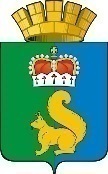 ПОСТАНОВЛЕНИЕАДМИНИСТРАЦИИ ГАРИНСКОГО ГОРОДСКОГО ОКРУГАВ соответствии с постановлением администрации Гаринского городского округа от 25.12.2020 г. № 446 «О внесении изменений в постановление администрации Гаринского городского округа от 17.12.2019 г. № 526 «Об утверждении положения о координационном совете по инвестициям и развитию предпринимательства в Гаринском городском округе», руководствуясь Уставом Гаринского городского округа,ПОСТАНОВЛЯЮ:1. Внести в постановление администрации Гаринского городского округа от 24.12.2020 г. № 442 «Об утверждении Плана  мероприятий  по улучшению инвестиционного климата Гаринского городского округа» на 2021-2023 годы»следующие изменения:1) строку 4 Плана мероприятий («дорожная карта») изложить в следующей редакции:      2 . Настоящее постановление опубликовать (обнародовать). ГлаваГаринского городского округа                                   С.Е. Величко 00.02.2022п.г.т. ГариО внесении изменений в постановление администрации Гаринского городского округа от 24.12.2020 г. № 442 «Об утверждении Плана  мероприятий  по улучшению инвестиционного климата Гаринского городского округа» на 2021-2023 годы»№ 4.Проведение заседаний координационного органа, рассматривающего вопросы привлечения инвестиций и (или) развития малого и среднего предпринимательстваРассмотрение вопросов осуществления предпринимательской и инвестиционной деятельности на территории Гаринского городского округаКоличество проведенных заседаний координационного органа(единиц)222Суслова Ю.А. – ведущий специалист отдела экономики администрации Гаринского городского округа, raisat.belousova@mail.ruтел. 8 (34387) 21774